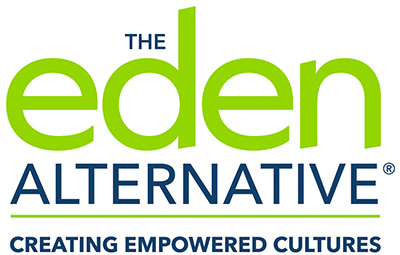 Host a Training and Bring the Learning to YouHost Sites Provide…A venue for the workshop (in your own location or another suitable venue)Lunch and break refreshments for all three daysLocal leads for promoting the training if you aren’t filling the class with your teamAudio visual equipment Benefits of Being a Host Organization…No travel costs for employees, enabling more individuals to attendSpecial reduced registration fee for host siteScholarship (free) slots for the training you host (Registration must exceed 20 people)Be recognized as a change agent for person-directed careThe Eden Alternative Will…Promote the training with assistance from the hosting organizationRespond to phone/email requests for informationDevelop and post flyersPromote the training on the Eden Alternative websiteReceive and track registration formsSend confirmation lettersProvide all educational materialsReceive paymentsArrange for an Eden Educator to facilitate the trainingSend all educational materials and supplies to the venue site (Excluding the few supplies that the host sites are asked to provide)For more information, contact Meredith Martin at mmartin@edenalt.org or phone 615-249-4492.